§2316.  Compact and insurance fund administration -- Article V1.  Administration.  In each party state there is a compact administrator who is selected and serves in such a manner as the laws of the administrator's state provide and who shall:A.  Assist in the coordination of activities pursuant to the compact in the administrator's state; and  [PL 2005, c. 147, §1 (NEW).]B.  Represent the administrator's state on the governing board of the insurance fund.  [PL 2005, c. 147, §1 (NEW).][PL 2005, c. 147, §1 (NEW).]2.  United States representatives.  If the laws of the United States specifically so provide, or if administrative provision is made therefor within the Federal Government, the United States may be represented on the governing board of the insurance fund by up to 3 representatives. Any such representative or representatives of the United States must be appointed and shall serve in a manner provided by or pursuant to federal law, but no such representative has a vote on the governing board or on the executive committee.[PL 2005, c. 147, §1 (NEW).]3.  Meetings.  The governing board shall meet at least once each year for the purpose of determining policies and procedures in the administration of the insurance fund and, consistent with the compact, supervising and giving direction to the expenditure of money from the insurance fund. Additional meetings of the governing board must be held on call of the chair, the executive committee or a majority of the membership of the governing board.[PL 2005, c. 147, §1 (NEW).]4.  Applications.  When in session, the governing board shall decide upon applications for assistance from the insurance fund and authorize disbursements therefrom. When the governing board is not in session, the executive committee shall act as agent of the governing board with full authority to act for it in deciding upon such applications.[PL 2005, c. 147, §1 (NEW).]5.  Executive committee.  The executive committee is composed of the chair of the governing board and 4 additional members of the governing board chosen by the governing board so that there is one member representing each of 4 geographic groupings of party states.  The governing board shall make those geographic groupings. If there is representation of the United States on the governing board, one representative may meet with the executive committee. The chair of the governing board is chair of the executive committee. An action of the executive committee is not binding unless taken at a meeting at which at least 4 members of the committee are present and vote in favor thereof. Necessary expenses of each of the 5 members of the executive committee incurred in attending meetings of the committee, when not held at the same time and place as a meeting of the governing board, are charges against the insurance fund.[RR 2021, c. 1, Pt. B, §134 (COR).]SECTION HISTORYPL 2005, c. 147, §1 (NEW). RR 2021, c. 1, Pt. B, §134 (COR). The State of Maine claims a copyright in its codified statutes. If you intend to republish this material, we require that you include the following disclaimer in your publication:All copyrights and other rights to statutory text are reserved by the State of Maine. The text included in this publication reflects changes made through the First Regular and First Special Session of the 131st Maine Legislature and is current through November 1, 2023
                    . The text is subject to change without notice. It is a version that has not been officially certified by the Secretary of State. Refer to the Maine Revised Statutes Annotated and supplements for certified text.
                The Office of the Revisor of Statutes also requests that you send us one copy of any statutory publication you may produce. Our goal is not to restrict publishing activity, but to keep track of who is publishing what, to identify any needless duplication and to preserve the State's copyright rights.PLEASE NOTE: The Revisor's Office cannot perform research for or provide legal advice or interpretation of Maine law to the public. If you need legal assistance, please contact a qualified attorney.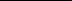 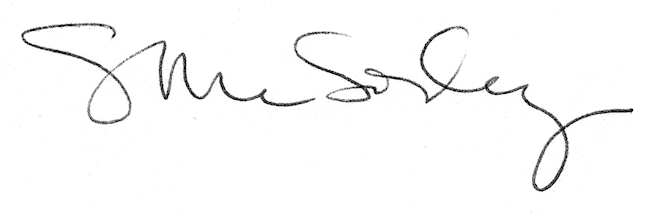 